Всероссийская акция, посвящённая Дню учителя, 
в рамках комплекса акций в формате 
«Дни единых действий»В нашей школе существует объединение «РДШ», и мы активно участвуем в мероприятиях.В этом году мы поучаствовали в акции, посвящённой Дню учителя.Акция «Мечта учителя». В социальных сетях ученики выложили пост о своём учителе и его мечте.Акция «Мой учитель – мой кумир». Учащиеся сняли видео про учителя, который является для них примером.Работы получились интересные и креативные. Мы рады, что такие конкурсы существуют, где ребята могут себя проявить и быть ближе с учителем.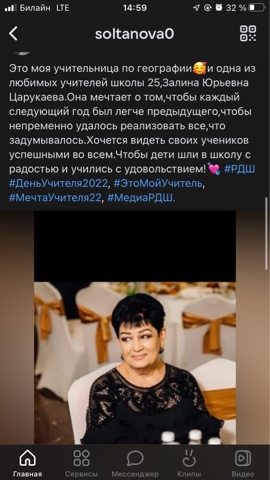 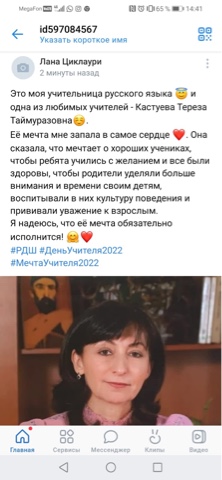 